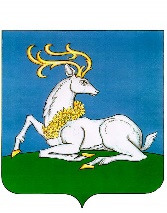 АДМИНИСТРАЦИЯОДИНЦОВСКОГО ГОРОДСКОГО ОКРУГАМОСКОВСКОЙ ОБЛАСТИПОСТАНОВЛЕНИЕ18.04.2024 № 2381г. Одинцово Учитывая распоряжение Министерства имущественных отношений Московской области от 02.11.2023 № 15ВР-2530 «О признании утратившими силу некоторых распоряжений Министерства имущественных отношений Московской области», протокол заочного голосования комиссии по проведению административной реформы в Московской области от 31 августа 2023 г. № 10 (№ 136-01вх-29960 от 12.09.2023),ПОСТАНОВЛЯЮ:1. Признать утратившими силу:постановление Администрации Одинцовского муниципального района Московской области от 08.09.2017 № 4975 «Об утверждении административного регламента предоставления муниципальной услуги «Предоставление информации об объектах недвижимого имущества, находящихся в муниципальной собственности и предназначенных для сдачи в аренду» и о признании утратившим силу постановления Администрации Одинцовского муниципального района Московской области от 02.09.2014 № 1569»;постановление Администрации Одинцовского муниципального района Московской области от 23.08.2018 № 3929 «О внесении изменений в административный регламент предоставления муниципальной услуги «Предоставление информации об объектах недвижимого имущества, находящихся в муниципальной собственности и предназначенных для сдачи в аренду», утвержденный постановлением Администрации   Одинцовского муниципального района Московской области от 08.09.2017 № 4975»;постановление Администрации Одинцовского муниципального района Московской области от 21.02.2019 № 856 «О внесении изменений в административный регламент предоставления муниципальной услуги «Предоставление информации об объектах недвижимого имущества, находящихся в муниципальной собственности и предназначенных для сдачи в аренду», утвержденный постановлением Администрации Одинцовского муниципального района Московской области от 08.09.2017   № 4975»;постановление Администрации Одинцовского городского округа Московской области от 13.03.2023 № 1336 «О внесении изменений в административный регламент предоставления муниципальной услуги «Предоставление информации об объектах недвижимого имущества, находящихся в муниципальной собственности и предназначенных для сдачи в аренду», утвержденный постановлением Администрации Одинцовского муниципального района Московской области от 08.09.2017 № 4975».          2. Настоящее постановление вступает в силу со дня его официального опубликования. 3. Опубликовать настоящее постановление в официальных средствах массовой информации Одинцовского городского округа Московской области, разместить на официальном сайте Одинцовского городского округа Московской области в информационно-телекоммуникационной сети «Интернет». Глава Одинцовского городского округа                                                 А.Р. ИвановО признании утратившими силу некоторых постановлений Администрации Одинцовского муниципального района Московской области и Администрации Одинцовского городского округа Московской области